FORMULARZ ZGŁOSZENIA KANDYDATKI / KANDYDATAdo RADY MŁODZIEŻY WOJEWÓDZTWA ZACHODNIOPOMORSKIEGO2020 r.DANE KANDYDATA IUZASADANIENIE KANDYDATURY – KANDYDAT 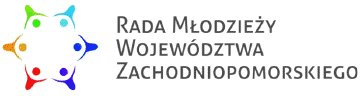 REGULAMIN NABORU CZŁONKÓW RADY MŁODZIEŻY WOJEWÓDZTWA ZACHODNIOPOMORSKEIGO NA ROK 2020O mandat radnego mogą ubiegać się młodzi ludzie, którzy: mają ukończone 16 lat, a nie przekroczyli 24 roku życia, mieszkają na terenie województwa zachodniopomorskiego 
i reprezentują typ organizacji wskazany w regulaminie.Aby zapewnić możliwie najszerszą reprezentację młodzieży z obszaru całego województwa, radni wybierani będą spośród kandydatów zgłoszonych przez:młodzieżowe rady gmin i miast działające na podstawie art. 5b Ustawy o samorządzie gminnym, młodzieżowe rady powiatów, działające na podstawie uchwały rady powiatu oraz gremia konsultacyjne, działające w charakterze młodzieżowej rady i uznane przez samorząd lokalny;organizacje młodzieżowe i działające na rzecz młodzieży (np. stowarzyszenia, fundacje) mające siedzibę i prowadzące projekty / akcje na terenie województwa zachodniopomorskiego;młodzieżowe organizacje akademickie działające na terenie woj. zachodniopomorskiego;szkoły średnie z terenu województwa zachodniopomorskiego, reprezentujące obszar (gmina/powiat), na którym nie funkcjonuje młodzieżowe rada pełniąca funkcję konsultacyjną. Każda z organizacji może zgłosić maksymalnie 2 kandydatury na radnego Rady Młodzieży Województwa Zachodniopomorskiego. Przesłanie zgłoszenia nie jest różnoznaczne z wejściem w skład Rady.Kapituła wskazuje reprezentanta - kandydata do pełnienia roli Radnego Rady Młodzieży 
w 2020 roku.  Zgłoszenie kandydata na radnego odbywa się na wskazanym formularzu  poprzez wytypowanie kandydata (kandydatów) przez organizację / szkołę i przesłanie wypełnionego formularza. Kandydatura wskazanego kandydata powinna być uzgodniona wewnątrz organizacji w sposób demokratyczny przy zastosowaniu zasad obowiązujących w Statucie podmiotu.b. Zgłoszenie składa się z dwóch części:- część wypełniana przez organizację,- część wypełniana przez kandydata. c.  Do każdej kandydatury należy dołączyć zgodę na przetwarzanie danych/ zgodę wizerunkową odpowiednio dla osoby pełnoletniej lub niepełnoletniej (wówczas wypełnia rodzic / opiekun). Ostateczny skład reprezentantów Rady w danym roku zostanie wybrany przez Kapitułę składającą się z min. 3 osób (lub inną nieparzystą liczbę osób),  tym:  przedstawiciela Sekretariatu ds. Młodzieży Województwa Zachodniopomorskiego, reprezentanta ostatniego składu Rady Młodzieży Województwa Zachodniopomorskiego oraz przedstawiciela Sejmiku Województwa ZachodniopomorskiegoKapituła będzie dążyła do zachowania równowagi reprezentantów Rady Młodzieży pod względem: geograficznym, płciowym, typu reprezentowanej organizacji. Maksymalna liczba osób, które wejdą w skład Rady na dany rok to 40 osób. Ostateczna liczba osób będzie ustalona przez Kapitułę i będzie zależna od poziomu zachowania równowagi w  różnych aspektach (wymienionych w pkt. a) przez Kandydatów.Ocenie podlega zaangażowanie kandydata w życie społeczne, obywatelskie, projekty lokalne, krajowe i międzynarodowe związane z polami zainteresowań młodzieży, a także zasięg działania organizacji, którą reprezentuje. Pierwsze spotkanie nowej kadencji Rady Młodzieży Województwa Zachodniopomorskiego zostanie zwołane w lutym 2020 r. Wypełnione zgłoszenie należy przesłać do dn. 31 stycznia 2020 r. poprzez przesłanie skanu na adres e-mail: wspolpraca@sdsm.szczecin.pl oraz pocztą tradycyjną na adres:Sekretariat ds. Młodzieży Województwa Zachodniopomorskiegoplac Kilińskiego 371-414 Szczecinpok. 251 / II piętroz dopiskiem ,,RMWZ”.Proszę nie zapomnieć o dołączeniu zgody na przetwarzanie danych każdego z kandydatów – formularz odpowiedni do wieku.Informacje dodatkowe: istnieje możliwość zwrotu kosztów dojazdu na spotkania Rady Młodzieży po spełnieniu warunków określonych przez Sekretariat ds. Młodzieży Województwa Zachodniopomorskiego. Imię i nazwiskoRok urodzeniaMiejscowość zamieszkaniaNumer telefonu komórkowegoAdres e-mailNazwa szkoły / profil, do której uczęszcza kandydatFunkcja pełniona w organizacji (jeśli dotyczy)WYPEŁNIA ORGANIZACJA / PODMIOTProszę uzasadnić dlaczego Kandydat został wytypowany do reprezentowania Państwa organizacji Państwa / podmiotu w Radzie Młodzieży Woj. Zachodniopomorskiego?WYPEŁNIA KANDYDATJakie Twoje umiejętności i cechy mogą być przydatne w pracach Rady Młodzieży Województwa Zachodniopomorskiego?Opisz swoje doświadczenie w pracy w ciałach przedstawicielskich młodzieży, konsultacjach, przygotowywaniu rekomendacji na tematy ważne dla młodzieży? Jakie jest Twoje doświadczenie w projektach społecznych, obywatelskich, wolontariackich?